СПИСЪКс промени на графиците за раздаване на продукти на някои  временни пунктове в областите Габрово, Плевен, Русе и Шумен (промените са отразени с червен цвят) 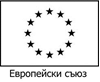 №по редВременни пунктове/населено място/Адрес на пунктоветеПериод на раздаване/начална и крайна дата на раздаване/ГабровоГабровоГабровоГаброво1ГабровоГр. Габрово, ул. „Станционна” 14 02.12.2019 г. – 24.01.2020 г. и от 24.02.2020 г.  до 28.02.2020 г.2ДряновоГр. Дряново, ул. „Шипка” 16909.12.2019 г. – 20.12.2019 г.3СевлиевоГр. Севлиево, ул. „Устабашиев” № 1210.12.2019 г. – 24.01.2020г.4ТрявнаГр. Трявна, ул. „Асеневци” № 113.01.2020 г. – 24.01.2020 г.Плевен Плевен Плевен Плевен 1Плевен - градгр. Плевен, ул.”П.Р.Славейков”№5003.02.2020 г. – 28.02.2020 г.  2Плевен - селагр. Плевен, ул. ”Северна № 1 – стоково тържище 09.12.2019 г. – 09.01.2020 г.3Долна Митрополиягр. Долна Митрополия, ул. ”Цоньо Матев”№509.01.2020 г. – 09.02.2020 г.4Долни Дъбникгр. Долни Дъбник, ул. ”Ген.  Ганецки” № 229.01.2020 г. – 15.02.2020 г.5Беленегр. Белене, ул. ”Възраждане”-общинска автобаза12.12.2019 г. – 30.12.2019 г.  и от 02.01.2020 г. – 10.01.2020 г.6Левскигр. Левски, ул.”Н. Вапцаров”№ 1-спортна зала13.01.2020 г. – 03.02.2020 г.7Червен бряггр. Червен бряг, ГУМ12.12.2019 г. – 31.12.2019 г.8Искъргр. Искър, ул. ”Хр. Ботев” № 17 А11.12.2019 г. – 31.12.2019 г.9Кнежагр. Кнежа, ул. ”23-ти септември”№ 107.01.2020 г. – 23.01.2020 г.10Гулянцигр. Гулянци, площад „Демокрация“20.01.2020 г. – 31.01.2020 г.11Пордимгр. Пордим, ул. ”Неофит Рилски ”№608.01.2020 г. – 24.01.2020 г.12Никополгр. Никопол, ул. ”Ал. Стамболийски” №510.01.2020 г. – 31.01.2020 г.РусеРусеРусеРусе1Боровогр. Борово, ул. „Първи май” № 2, ЦСРИ „Детелина”. 13.12.2019 г. – 24.01.2020 г.2БялаГр. Бяла, ул. „Васил Левски ” № 11316.12.2019 г. – 24.01.2020 г.  и от29.01.2020 г. до 07.02.2020 г.3ВетовоГр. Ветово, ул. „Трети март” № 206.12.2019 г. – 24.01.2020 г. .  и от29.01.2020 г. до 07.02.2020 г.4Две могилиГр. Две могили, ул. „Св. Св. Кирил и Методий” № 1611.12.2019 г. – 24.01.2020 г.5ИвановоС. Иваново, ул. „Митко Палаузов” № 1А17.12.2019 г. – 24.01.2020 г.6Русе - селаГр. Русе, ул. „Потсдам” № 1, Хлебозавод06.01.2020 г. – 07.02.2020 г.7Русе - градГр. Русе, ул. „Потсдам” № 1, Хлебозавод14.01.2020 г. – 07.02.2020 г. и от 24.02.2020 г. до 25.02.2020 г.8Сливо полеС. Бабово, ул. „Марин Павлов” № 12, Пенсионерски клуб09.12.2019 г. – 24.01.2020 г.9ЦеновоС. Ценово, ул. „Цар Освободител” № 7213.12.2019 г. – 24.01.2020 г.ШуменШуменШуменШумен1Шумен – градГр. Шумен, ул. „Тодор Икономов“ № 302.12.2019 г. – 20.12.2019 г. и от 23.12.2019 г. до 28.02.2020 г. на ул. „Цар Освободител „ № 143 2Шумен - селасело Кочово, Плодохранилище 20.01.2020 г. – 20.02.2020 г.3Никола Козлево с. Никола Козлево, пл. „23 септември” №5 02.12.2019 г. – 31.12.2019 г.4Каспичангр. Каспичан, ул. „Македония”, Кооперативен пазар02.12.2019 г. – 31.12.2019 г. и от 18.02.2020 г. до 28.02.2020 г.5Нови Пазаргр. Нови Пазар, ул. „Плиска” №2113.01.2020 г. – 15.02.2020 г.6Хитринос. Хитрино, ул. „Ален Мак” № 202.12.2019 г. – 31.12.2019 г.7Венецс. Венец, ул. „Кирил и Методий” № 24 (закрит пазар)09.12.2019 г. – 31.12.2019 г.8Каолиновогр. Каолиново, ул. „Александър Батенберг”,  БКС13.01.2020 г. – 31.01.2020 г.9Смядовогр. Смядово, ул. „Йордан Овчаров” № 113.01.2020 г. – 31.01.2020 г.10Велики Преславгр. Велики Преслав, ул. „Ахелой” № 418.12.2019 г. – 17.01.2020 г.11Върбицагр. Върбица, ул. „Септемврийско въстание” № 5302.12.2019 г. – 31.12.2019 г.